2017-2018 EĞİTİM VE ÖĞRETİM YILI ……………………….. ORTAOKULU 7.SINIFLAR TÜRKÇE DERSİ 2. DÖNEM 2. YAZILI SINAVI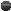 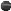 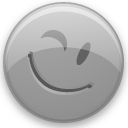 AD - SOYAD:SINIF:NUMARA:NOT:Benim adım Khan, 2010 senesinde vizyona giren Hint filmidir. Aşık olduğu Mandira adında dul ve Hindu bir kadın ile evlenir. 11 eylül saldırılarından sonra ise Mandira'nın oğlu faşist kesimler tarafından döverek öldürülür. Mandira ona ABD başkanına gidip bir terörist olmadığını açıklamasını ve ondan sonra geri gelmesini söyler. Rizvan hastalığı dolayısıyla bunu ciddiye alır ve yolculuğa başlar.Filmin temelinde 11 eylül saldırısı sonrası Amerika-lıların Müslümanlara bakış açıları ve yaptıkları yer alıyor. Filmde Rizvan Khan karakterinin müthiş işlenişi, oyunculuktaki başarı ve konunun tanıdık olması filmin akıcılığına büyük katkı sağlıyor. Film yüksek bir enerji ve mutluluk haliyle giderken birden bire gerilim haline atlıyor ki, geçiş oldukça başarılıdır.SORU 1Yukarıdaki metinde Mandira'nın oğlunun öl-dürülme nedeni nedir? A) Toplumsal iyileşme için uğraşması. B) Yasadışı örgütlere üye olması.C) Irkçılık nedeniyle duyulan kin.D) Hasta olması nedeniyle arkadaşlarının acıması. SORU 2Yukarıda metinde aşağıdaki anlatım biçim-lerinden hangisi kullanılmıştır?A) Açıklama	    B) TartışmaC) Tanımlama	    D) BetimlemeSORU 3Yukarıdaki metinde Rizvan’ın karısının sözü-nü ciddiye almasının nedeni nedir?A) HastalığıB) Sınırsız sevgisi.C) Gezme isteği.D) ABD Başkanını görmek istemesi. SORU 4Filmi akıcı ve başarılı kılan sebepler arasında aşağıdakilerden hangisi yer almaz?A) Karakterlerin başarı ile işlenmesi.B) Oyuncuların başarılarıC) Filmdeki mekan tasvirlerinin iyi yapılması.D) Konunun toplumca bilinmesiSORU 9Aşağıda bulunan altı çizili fiillerden hangisi durum fiilidir ve basit yapılıdır?A) Yılanı gören at birden şaha kalktı.B) Bu yaz yurtdışına çıkmayı düşünüyorum.C) El sözüne kanıp da yuvanı yıkma.D) Adam hızlı hızlı buraya geliyor.SORU 10Aşağıdaki cümlelerin hangisinde öznel bir anlatım vardır?A) Bu saç modeli sana çok yakışmış.B) Dün sınıfça Yıldız Sarayı'nı dolaştık.C) Bu yıl, havalar geçen yıla göre daha erken soğudu.D) Ayça, sınavda yine birinci oldu.SORU 11Aşağıdakilerin hangisinde "uyarı" anlamı vardır?A) Yine eşyalarını toplamadan gitmiş.B) Kedinin mamasını vermeyi unutma.C) Ticaretten pek anladığı söylenemez.D) Evin anahtarını yanıma almamışım.SORU 12Aşağıdaki cümlelerin hangisinde miktar zarfı kullanılmamıştır?A) Bu parkta biraz dinlenelim.B) Yemeklerden azıcık yedik.C) Büyükçe bir eve taşındılar.D) Biraz daha dikkatli olmalısınız.SORU 13Özgür kişi, köle olmayan, tutsak olmayan kişidir. Kimsenin kölesi, kimsenin tutsağı değildir. Kendi kendisinin, duygularının, tutkularının, çıkarının da kölesi, tutsağı değildir. “Böyle işime geldiğinden böyle düşünüyorum, böyle söylüyorum.” diyen kimseyi gerçekten özgür sayabilir miyiz? Özgür kişinin düşünceleriyle duyguları, tutkuları, çıkarı arasında ille bir çarpışma, bir karşıtlık olması gerektir, demiyorum; uzlaştıkları zorla değil, kendileriyle uzlaştıkları da olur.Yukarıda verilen parça hangi edebi türün örneğidir?A) Anı                              B) Deneme                         C) Röportaj     	             D) Gezi                            SORU 14Aşağıdaki cümlelerde bulunan birleşik fiillerden hangisi farklı bir yolla oluşmuştur?A) Testteki bütün soruları çözüverdi.B) Annem bana ödevimde yardım etti.C) Merdivenden çocuk düşeyazdı.D) Ben bu işi mümkün değil yapamam.SORU 5Metinde altı çizili cümledeki yazım yanlışı nasıl giderilir?A) “sonra ise” ifadesi “sonraysa” şeklinde yazılarakB) Faşist kelimesi büyük harf ile yazılarakC) Eylül ifadesi büyük harf ile yazılarakD) Mandira'nın ifadesindeki kesme işareti kaldırılarakSORU 6Metinde altı çizili cümlede geçen “kesim” sözcüğü aşağıdaki cümlelerin hangisinde aynı anlamda kullanmıştır?Bu yaz inekleri kesime vermeyeceğiz.Geçen sene çocuklara söz kesmiştik.Farklı kesimlerin görüşleri alınmadan bu iş yapılmamalıydı.Oyunlar aruz ve hece olmak üzere iki kesime ayrılmıştı.Çağdaşları arasında en büyük şairdi Atilla İlhan( ) Kendi alanında bir virtüözdü. Ama artık yok! Şiirlerindeki serbestlik, rahatlık ve ne olursa olsun doğruluk( ) Çoğu şairde göremeyeceğimiz bir üslup( ) Lise sıralarına yazılan iki satırı, şiir diye okuyan toplumumuzda bu ne büyük acıdır. Allah’ın rahmeti üzerine olsun( )SORU 7Yukarıdaki parçadan aşağıdakilerden hangisi çıkarılamaz?A) Şair Türk edebiyatının en büyük şairiydi.B) Doğruluktan yana olan bir şairdi.C) Üslubu birçok şairden farklıdır.D) Toplumumuzda şairin değeri bilinmemiştir.SORU 8Yukarıdaki metinde ( ) ile gösterilen alanlara sırasıyla aşağıdakilerden hangisi getirilmedir?A) (.)(…)(…)(.)                     B) (…)(…)(…)(.)C) (.)(.)(…)(!)                         D) (.)(…)(.)(!)SORU 15Aşağıdakilerin hangisinde ek eylem diğerle-rinden farklı bir görevde kullanılmıştır?A) Bakışlarında her daim bir hüzün vardı.B) Ondaki cesaret ve umut kimsede yoktu.C) Ben kendimi bildim bileli buralar böyledir.D) Sırtındaki palto da gömlek de eskimişti.SORU 16Aşağıdaki cümlelerin hangisinin yüklemi birleşik zamanlıdır?A) Yarın faturayı mutlaka yatırmalısın.B) Sıcak havalarda dışarı çıkmayı sevmez.C) Aceleyle masanın üzerindeki kitapları topluyor.D) Öğretmen olarak insanları sevmeliydi.SORU 17I. İnsan bir süre sonra yaptıklarını unutuyor. II. Arkadaşım yarın bize geliyor.III. Öykü yazmak büyük çaba ister.IV. Adam kısa sürede işi bitirdi.Yukarıdaki numaralanmış cümlelerin hangi ikisinde anlam kayması vardır?A) I ve II        B) I ve IV	      C) I ve III             D) II ve IVSORU 18Aşağıdaki ifadelerden doğru olanlara “D”, yanlış olanlara “Y” koyunuz.(   ) “-gel” fiilinin şimdiki zamanının hikayesi “geliyormuş” şeklinde yapılır. (3. tekil)(   ) Deneme türünde yazar düşüncelerini kanıtlamak zorunda değildir.(   ) “-koş” fiilinin geniş zamanının rivayeti “gelirmiş” şeklinde yapılır. (3. tekil)(   ) Tanık göstermede tanınmış bir kişinin konu üzerine söylenmiş sözü metne aktarılır.(   ) Düşünceyi geliştirme yollarından olan örneklemede, metinde birbirine benzeyen durumların             karşılaştırılması söz konusudur. (   ) Öyküleme anlatım biçim en çok makalelerde kullanılır.(   ) “Yapıver” kelimesi tezlik, “yapamam” kelimesi yetersizlik bildirir.(   ) “İntihar, muhtar, asfalt, orijinal, sükûnet, profesör” kelimelerinin hepsi doğru yazılmıştır.(   ) “Yıllardır yurtdışında olan babam yarın geliyor.” cümlesinde zaman zarfı vardır.(   ) “Kendimi affettirmek için buraya geldim.” cümlesinde neden-sonuç ilişkisi vardır.